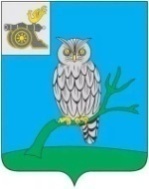 АДМИНИСТРАЦИЯ МУНИЦИПАЛЬНОГО ОБРАЗОВАНИЯ«СЫЧЕВСКИЙ РАЙОН»  СМОЛЕНСКОЙ ОБЛАСТИ П О С Т А Н О В Л Е Н И Еот  30 декабря 2022 года  № 792Об утверждении программы профилактики рисков вреда (ущерба) охраняемых законом ценностям                 по муниципальному земельному контролю на территории муниципального образования "Сычевский район" Смоленской области В соответствии со ст. 44 Федерального закона от 31.07.2020 № 248-ФЗ              "О государственном контроле (надзоре) и муниципальном контроле                              в Российской Федерации", ст. 17.1 Федерального закона  от 06.10.2003                  № 131-ФЗ "Об общих принципах организации местного самоуправления                                        в Российской Федерации", постановлением Правительства РФ от 25.06.2021               № 990 "Об утверждении Правил разработки и утверждения контрольными (надзорными) органами программы профилактики рисков причинения вреда (ущерба) охраняемым законом ценностям",  решением Сычевской районной Думы от 29.09.2021 № 44 "Об утверждении Положения о муниципальном земельном контроле в границах муниципального образования                       "Сычевский район" Смоленской области, Уставом муниципального образования "Сычевский район" Смоленской области,Администрация муниципального образования «Сычевский район» Смоленской области п о с т а н о в л я е т:1. Утвердить прилагаемую программу профилактики рисков причинения вреда (ущерба) охраняемым законом ценностям по муниципальному земельному контролю на территории муниципального образования                        "Сычевский район" Смоленской области на 2023 год.2. Отделу по земельным и имущественным отношениям Администрации муниципального образования "Сычевский район" Смоленской области обеспечить выполнение Программы профилактики рисков причинения вреда (ущерба) охраняемым законом ценностям в сфере муниципального земельного контроля на территории муниципального образования "Сычевский район" Смоленской области на 2023 год.3. Разместить данное постановление на официальном сайте Администрации  муниципального образования "Сычевский район" Смоленской области  в информационно-телекоммуникационной сети "Интернет".4. Настоящее постановление вступает в силу с 1 января 2023 года. 5. Контроль за исполнением настоящего постановления возложить                      на заместителя Главы муниципального образования "Сычевский район" Смоленской области К.Г. Данилевича. Глава муниципального образования«Сычевский район» Смоленской области                                     Т.В. НиконороваУТВЕРЖДЕНАпостановлением Администрации муниципального образования «Сычевский  район» Смоленской областиот 30.12.2022 года  № 792ПРОГРАММАпрофилактики рисков причинения вреда (ущерба) охраняемым законом   ценностям при осуществлении на территории муниципального образования «Сычевский район» Смоленской области муниципального земельного контроля на 2023 годРаздел 1. Анализ текущего состояния осуществления вида контроля,описание текущего уровня развития профилактической деятельности контрольного (надзорного) органа, характеристика проблем, на решение которых направлена программа профилактики	Настоящая программа разработана в соответствии со ст. 44  Федерального закона от 31.07.2020 № 248-ФЗ "О государственном контроле (надзоре) и муниципальном контроле в Российской Федерации", ст. 17.1 Федерального закона  от 06.10.2003 № 131-ФЗ "Об общих принципах организации местного самоуправления в Российской Федерации", постановлением Правительства РФ от 25.06.2021 № 990 "Об утверждении Правил разработки и утверждения контрольными (надзорными) органами программы профилактики рисков причинения вреда (ущерба) охраняемым законом ценностям",   решением Сычевской районной Думы от 29.09.2021 № 44 " Об утверждении Положения о муниципальном земельном контроле                             в границах муниципального образования "Сычевский район" Смоленской области, Уставом муниципального образования "Сычевский район" Смоленской области.Осуществление муниципального земельного контроля на территории муниципального образования "Сычевский район" Смоленской области производится отделом по земельным и имущественным отношениям Администрации муниципального образования "Сычевский район" Смоленской области (далее - Отдел).С учетом вступления в силу с 1 января 2022 года Положения  о муниципальном земельном контроле  в границах муниципального образования «Сычевский район» Смоленской области, утвержденного решением Сычевской районной Думой № 44 от 29.09.2021, Отдел осуществляет муниципальный  земельный  контроль за соблюдением:	1) обязательных требований о недопущении самовольного занятия земель, земельного участка или части земельного участка. в том числе использования земель, земельного участка  или части земельного участка лицом, не имеющим предусмотренных законодательством прав на них;	2) обязательных требований об использовании земельных участков по целевому назначению в соответствии с их принадлежностью к той или иной категории земель и (или) разрешенным использованием;	3) выполнение требований земельного законодательства, связанных с обязательным использованием земельных участков из земель сельскохозяйственного назначения, оборот которых регулируется Федеральным законом от 24 июля 2002 г. № 101-ФЗ "Об обороте земель сельскохозяйственного назначения", для ведения сельскохозяйственного производства или осуществления иной связанной с сельскохозяйственным производством.  	4) обязательных требований, связанных с обязательным использованием земель, предназначенных для жилищного или иного строительства, садоводства, огородничества, в указанных целях в течение установленного срока;	5) обязательных требований, связанных с обязанностью по приведению земель в состояние, пригодное для использования по целевому назначению;	6) требований законодательства, связанных с выполнением в установленный срок предписаний, выданных должностными лицами органами муниципального земельного контроля, по вопросам соблюдения требований земельного законодательства	 и устранения нарушений в области земельных отношений.Подконтрольными субъектами муниципального земельного контроля являются юридические лица, индивидуальные предприниматели и граждане, самовольно использующие земельные участки  на территории муниципального образования «Сычевский район» Смоленской области, а так же обладающие правом владения, пользования, распоряжение землями, земельными участками, частью земельного участка на территории муниципального образования «Сычевский район» Смоленской области в целях личного использования, ведения хозяйственной или иной деятельности, при котором могут быть допущены нарушения обязательных требований, требований, установленных муниципальными правовыми актами, оценка соблюдения которых является предметом  муниципального земельного контроля.	В  2022 году на территории муниципального образования «Сычевский район» Смоленской области плановые контрольные мероприятия при осуществлении муниципального земельного контроля, порядок организации и  осуществления которого регулируется  Федеральным  законом от 31 июля   2021 №  248-ФЗ  «О государственном контроле (надзоре) и муниципальном контроле в Российской Федерации» не осуществлялись.   	В рамках развития и осуществления профилактической деятельности                        на территории муниципального образования "Сычевский район" Смоленской области в 2022 году осуществлялись следующие мероприятия: - осуществление консультирования заинтересованных лиц по вопросам земельных правоотношений, в том числе по вопросам муниципального земельного контроля, прием жалоб и претензий;- поддержание в актуальном состоянии перечней нормативных правовых актов, содержащих обязательные требования, соблюдение которых мероприятий                     по контролю при осуществлении муниципального земельного контроля;- поддержание в актуальном состоянии размещенных на официальном сайте Администрации в информационно-телекоммуникационной сети «Интернет» нормативных правовых актов, содержащих обязательные требования, соблюдение которых оценивается при проведении мероприятий по контролю при осуществлении муниципального земельного контроля;- проведение обобщения и анализа органом муниципального земельного контроля правоприменительной практики при осуществлении муниципального земельного контроля и его опубликование на официальном сайте Администрации  в информационно-телекоммуникационной сети «Интернет»;- размещение на официальном сайте Администрации в информационно-телекоммуникационной сети «Интернет» информации о результатах контрольных мероприятий;- подготовка и размещение на официальном сайте Администрации в информационно-телекоммуникационной сети «Интернет» информации о содержании новых нормативных актов, устанавливающих обязательные требования, внесенных изменениях в действующие акты, сроках и порядке вступления их в действие, а также о необходимых организационных и технических мероприятиях, направленных на внедрение и обеспечение обязательных требований земельного законодательства;- в 2022 году было выдано 6 предостережений о недопустимости нарушений обязательных требований установленных муниципальными правовыми актами. Основные проблемы, на решение которых направлена программа профилактики рисков причинения вреда (ущерба) охраняемым законом ценностям при осуществлении муниципального земельного контроля в границах муниципального образования «Сычевский район» Смоленской области» на 2023 год (далее – программа профилактики):- недостаточный уровень правовой грамотности юридических, физических лиц и индивидуальных предпринимателей в области земельных правоотношений;-  самовольного занятия земель, земельных участков, частей земельных участков;- использования земельных участков не по целевому назначению в соответствии с их принадлежностью к той или иной категории земель и (или) разрешенным использованием;- неиспользования земель, предназначенных для жилищного или иного строительства, садоводства, огородничества, в указанных целях в течение установленного срока;- не приведения земель в состояние, пригодное для использования по целевому назначению;- невыполнение правообладателями земельных участков из земель сельскохозяйственного назначения, установленных требований и обязательных мероприятий по улучшению, защите земель и охране почв от ветровой, водной эрозии и предотвращению других процессов и иного негативного воздействия на окружающую среду, ухудшающих качественное состояние земель.Наиболее распространенной причиной самовольного занятия земель, земельных участков, частей земельных участков является стремление извлечь выгоду от использования земельных участков (земель, частей земельных участков) без оформления прав на них. Зачастую контролируемые лица, допускающие подобное нарушение обязательных требований, не имеют представления о том, что самовольное занятие земель, земельных участков, частей земельных участков является нарушением требований земельного законодательства. В рамках профилактических  мероприятий  соответствующая  информация должна доводиться до контролируемых лиц. Кроме того, до контролируемых лиц должна доводиться информация о процедурах предоставления земельных участков, находящихся в государственной или муниципальной собственности. Наиболее распространенными причинами использования земельных участков не по целевому назначению в соответствии с их принадлежностью к той или иной категории земель и (или) разрешенным использованием являются:- желание физического лица использовать принадлежащий ему земельный участок, предназначенный для индивидуального жилищного строительства или ведения личного подсобного хозяйства, в коммерческих целях;- нежелание контролируемого лица оплачивать земельный налог или арендную плату за использование земельного участка в повышенном размере;- незнание процедур изменения видов разрешенного использования земельного участка или получения разрешения на условно разрешенный вид использования земельного участка.Наиболее распространенными причинами неиспользования земель, предназначенных для жилищного или иного строительства, садоводства, огородничества, в указанных целях в течение установленного срока являются:- отсутствие у собственника (правообладателя) земельного участка средств на целевое использование земельного участка;- стремление собственника земельного участка продать с наибольшей выгодой соответствующий земельный участок без его целевого использования.   Наиболее распространенной причиной не приведения земель в состояние, пригодное для использования по целевому назначению, является стремление собственника (правообладателя) земельного участка сэкономить средства, необходимые для приведения земель в состояние, пригодное для использования по целевому назначению.Еще одним нарушением, которое в последние года обрело масштабный характер, является невыполнение правообладателями земельных участков из земель сельскохозяйственного назначения, установленных требований и обязательных мероприятий по улучшению, защите земель и охране почв от ветровой, водной эрозии и предотвращению других процессов и иного негативного воздействия на окружающую среду, ухудшающих качественное состояние земель.Мероприятия Программы профилактики будут способствовать частичному решению обозначенных проблем в связи с повышением информированности контролируемых лиц относительно последствий нарушения обязательных требований и способов устранения нарушений предусмотренными законодательством и муниципальными правовыми актами способами. При реализации мероприятий Программы профилактики повышенное внимание должно быть уделено контролируемым лицам, владеющим и (или) использующим земельные участки, отнесенные к категориям среднего и умеренного рисков.2. Цели и задачи реализации программы профилактики2.1. Целями профилактики рисков причинения вреда (ущерба) охраняемым ценностям являются:2.1.1. Предупреждение нарушений юридическими, физическими лицами и индивидуальными предпринимателями требований земельного законодательства, включая устранение причин, факторов и условий, способствующих возможному нарушению обязательных требований.2.1.2. Предотвращение рисков причинения вреда и снижение уровня ущерба охраняемым законом ценностям вследствие нарушения юридическими, физическими лицами и индивидуальными предпринимателями обязательных требований земельного законодательства.2.2. В рамках достижения поставленных целей предусматривается решение следующих задач:2.2.1. Выявление причин, факторов и условий, способствующих причинению вреда охраняемым законом ценностям и нарушению обязательных требований, установленных земельным законодательством, определение способов устранения или снижения рисков их возникновения.2.2.2. Устранение причин, факторов и условий, способствующих возможному причинению вреда охраняемым законом ценностям и нарушению обязательных требований, установленных земельным законодательством.2.2.3. Повышение правосознания и правовой культуры юридических, физических лиц и индивидуальных предпринимателей в области земельных правоотношений. Создание условий для доведения обязательных требований земельного законодательства до юридических, физических лиц и индивидуальных предпринимателей, повышение информированности о способах их соблюдения.3. Перечень профилактических мероприятий,сроки (периодичность) их проведения.3.1. В соответствии с Положением по осуществлению муниципального земельного контроля в границах муниципального образования «Сычевский район» Смоленской области, утвержденным решением Сычевской районной Думой от 29 сентября 2021 года № 44, в рамках профилактической деятельности в 2023 году Отделом планируется проведение следующих видов профилактических мероприятий:1) информирование;2) консультирование;3) обобщение правоприменительной практики;4) профилактический визит;5) объявление предостережения.	Информирование осуществляется посредством размещения сведений, предусмотренных частью 3 статьи 46 Федерального закона от 31.07.2020 № 248-ФЗ «О государственном контроле (надзоре) и муниципальном контроле в Российской Федерации» на официальном сайте Администрации в сети «Интернет» в средствах массовой информации, через личные кабинеты контролируемых лиц в государственной информационных  системах (при их наличии) и в иных формах.Размещенные сведения на указанном официальном сайте поддерживаются в актуальном состоянии и обновляются в срок не позднее                  10 рабочих дней с момента их изменения.Консультирование контролируемых лиц и их представителей осуществляется муниципальным инспектором по обращениям консультируемых лиц и их представителей по вопросам, связанным с организацией и осуществлением  муниципального контроля и не должна превышать 15 минут. Консультирования регистрируются в журнале учета консультирований.Информация о месте приема, а также об установленных для приема днях и часах размещается на официальном сайте Администрации в информационно-телекоммуникационной сети «Интернет».Консультирование осуществляется в устной или письменной форме по следующим вопросам:1)  организация и осуществление муниципального земельного контроля;2) порядок осуществления профилактических, контрольных мероприятий, установленных настоящим положением.Консультирование в письменной форме осуществляется муниципальным инспектором в следующих случаях:1) контролируемым лицом представлен письменный запрос о предоставлении письменного ответа по вопросам консультирования;2)  за время консультирования предоставить ответ на поставленные вопросы невозможно;3)  ответ на поставленные вопросы требует дополнительного запроса сведений от органов власти или иных лиц.Если поставленные во время консультирования вопросы не относятся к сфере вида муниципального земельного контроля, даются необходимые разъяснения по обращению в соответствующие органы власти или                                  к соответствующим должностным лицам.В случае, если в течение календарного года поступило пять и более однотипных (по одним и тем же вопросам) обращений контролируемых лиц и их представителей, консультирование по таким обращениям осуществляется посредством размещения на официальном сайте Администрации в информационно-телекоммуникационной сети «Интернет» письменного разъяснения, подписанного уполномоченным должностным лицом, без указания в таком разъяснении сведений, отнесенных к категории ограниченного доступа.Предостережения о недопустимости нарушения обязательных требований объявляется и направляется контролируемому лицу в порядке, предусмотренном Федеральным законом от 31.07.2020 № 248-ФЗ «О государственном надзоре и муниципальном контроле в Российской Федерации». Объявляемые предостережения о недопустимости нарушения обязательных требований регистрируются в журнале учета предостережений.В случае объявления предостережения о недопустимости нарушения обязательных требований контролируемое лицо вправе подать возражение в отношении указанного предостережения в срок не позднее 30 дней со дня получения им предостережения.Возражение в отношении предостережения рассматривается Администрацией в течение 30 дней со дня получения. В результате рассмотрения возражения контролируемому лицу направляется ответ                            с информацией о согласии или несогласии с возражением. В случае несогласия с возражением указываются соответствующие обоснования.Перечень профилактических мероприятий, сроки (периодичность) их проведения представлены в таблице.Раздел 4. Показатели результативности и эффективностиПрограммы профилактикиПоказатели результативности Программы профилактики определяются                в соответствии со следующей таблицей.Под оценкой эффективности Программы профилактики понимается оценка изменения  количества нарушений обязательных требований по итогам проведенных профилактических мероприятий. Уменьшение количества нарушений обязательных требований, в том числе вследствие использования контролируемыми лицами процедур: - предоставления земельных участков, находящихся в государственной или муниципальной собственности, - изменения видов разрешенного использования земельного участка, - получения разрешения на условно разрешенный вид использования земельного участка, - информация, о которых была доведена до контролируемых лиц в ходе реализации профилактических мероприятий, может свидетельствовать о высокой эффективности Программы профилактики. №п/пВид профилактического мероприятияНаименование мероприятия (способ реализации мероприятия)Период реализацииОтветственный исполнитель1.ИнформированиеРазмещение соответствующих сведений на официальном сайте Администрации в специальном разделе, посвященном контрольной деятельности, в средствах массовой информации, через личные кабинеты контролируемых лиц в государственных информационных системах (при их наличии) и в иных формахВ течение календарного годаОтдел по земельным и имущественным отношениям Администрации муниципального образования "Сычевский район" Смоленской области2.КонсультированиеОсуществляется в устной или письменной форме посредством телефонной связи, видео-конференц-связи, на личном приеме либо в ходе проведения профилактических мероприятий, контрольных мероприятий по вопросам: организации и осуществление муниципального земельного контроля; порядка осуществления контрольных мероприятий; порядка обжалования действий (бездействия) должностных лиц, уполномоченных осуществлять муниципальный земельный контроль; получения информации о нормативных правовых актах (их отдельных положениях), содержащих обязательные требования, оценка соблюдения которых осуществляется Администрацией в рамках контрольных мероприятийПо мере необходимости. Одно устное консультирование не превышает 15 минут. Информация о месте личного приема, а также об установленных для приема днях и часах размещается на официальном сайте Администрации в информационно-телекоммуникационной сети «Интернет»Отдел по земельным и имущественным отношениям Администрации муниципального образования "Сычевский район" Смоленской области3.Обобщение правоприменительной практикиОбеспечение утверждения распоряжением Администрации доклада, содержащего результаты обобщения правоприменительной практики по осуществлению муниципального земельного контроля за предыдущий календарный годДо  1 июля года, следующего за отчетным годом, размещается на официальном портале муниципального образования "Сычевский район" Смоленской областиОтдел по земельным и имущественным отношениям Администрации муниципального образования "Сычевский район" Смоленской области4.Профилактический визитПрофилактическая беседа по месту осуществления деятельности контролируемого лица либо путем использования видео-конференц-связиПо мере необходимостиОтдел по земельным и имущественным отношениям Администрации муниципального образования "Сычевский район" Смоленской области5.Объявление предостереженийПредостережение о недопустимости нарушения обязательных требований и предложение принять меры по обеспечению соблюдения обязательных требований объявляются контролируемому лицу (подписываются) Начальником отдела по земельным и имущественным отношениям Не позднее30 дней со дня получения сведений о  готовящихся нарушениях обязательных требований или признаках нарушений обязательных требований и (или) в случае отсутствия подтверждения данных о том, что нарушение обязательных требований причинило вред (ущерб) охраняемым законом ценностям либо создало угрозу причинения вреда (ущерба) охраняемым законом ценностямОтдел по земельным и имущественным отношения Администрации муниципального образования "Сычевский район" Смоленской области№ п/пНаименование показателяВеличина1.Полнота информации, размещенной на официальном сайте контрольного органа в сети "Интернет" в соответствии с частью 3 статьи 46 Федерального закона от 31.07.2021 № 248-ФЗ «О государственном контроле (надзоре) и муниципальном контроле в Российской Федерации»100 %2.Утверждение Главой муниципального образования "Сычевский район" Смоленской области доклада, содержащего результаты обобщения правоприменительной практики по осуществлению муниципального земельного контроля, его опубликованиеИсполнено/Не исполнено3.Доля выданных предостережений по результатам рассмотрения обращений с подтверждающимися сведениями о готовящихся нарушениях обязательных требований или признаках нарушений обязательных требований и в случае отсутствия подтвержденных данных о том, что нарушение обязательных требований причинило вред (ущерб) охраняемым законом ценностям либо создало угрозу причинения вреда (ущерба)охраняемым законом ценностям (%) с20% и более4.Доля граждан удовлетворенных консультированием в общем количестве граждан обратившихся за консультированием 100%